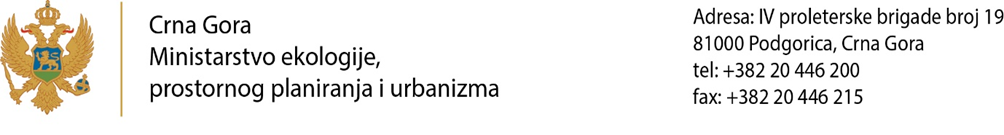 Broj 1011-333/23-2282/67						   19. oktobar 2023. godine Na osnovu člana 32ž Zakona o nevladinim organizacijama (“Službeni list Crne Gore”, br. 39/11 i 37/17) i Uredbe o finansiranju projekata i programa nevladinih organizacija u oblastima od javnog interesa (“Službeni list Crne Gore”, broj 13/18), a u vezi sa javnim konkursom za raspodjelu sredstava za finansiranje projekata i programa koji doprinose zaštiti lica sa invaliditetom broj 1011-333/23-2282/2 od 12. 04. 2023. godine, pod nazivom „Pristupačni objekti-kvalitet života OSI”, Komisija za raspodjelu sredstava za finansiranje projekata i programa u oblasti zaštite lica sa invaliditetom, formirana rješenjem Minstarstva ekologije, prostornog planiranja i urbanizma broj: 1011-333/23-2282/35 od 06. juna 2023. godine (u daljem tekstu: Komisija),  donosiODLUKU O RASPODJELI SREDSTAVA ZA FINANSIRANJE PROJEKATA/PROGRAMA NEVLADINIH ORGANIZACIJA U OBLASTI ZAŠTITE LICA SA INVALIDITETOM ZA 2023. GODINU Odobrava se raspodjela finansijskih sredstava u iznosu od 23.680,00€, za realizaciju projekta “Klimatska skloništa za djecu sa invaliditetom” predložen od NVO “Identitet” Podgorica, u oblasti zaštite lica sa invaliditetom, po Javnom konkursu broj 1011-333/23-2282/2 objavljen 12. 04. 2023. godine, pod nazivom „Pristupačni objekti-kvalitet života OSI”, na osnovu konačne Rang liste projekata bodovanih od strane nezavisnih procjenjivača.Odobrava se raspodjela finansijskih sredstava u iznosu od 23.094,40€, za realizaciju projekta “„Evropskom praksom do pristupačnih objekata” predložen od NVO “Mreža za evropske politike „Master“ Podgorica, u oblasti zaštite lica sa invaliditetom, po Javnom konkursu broj 1011-333/23-2282/2 objavljen 12. 04. 2023. godine, pod nazivom „Pristupačni objekti-kvalitet života OSI”, na osnovu konačne Rang liste projekata bodovanih od strane nezavisnih procjenjivača.Odobrava se raspodjela finansijskih sredstava u iznosu od 20.580,00€, za realizaciju projekta „Konkretno doprinosimo prostupačnim objektima i informacijama za poboljšanje kvaliteta života OSI” predložen od NVO „Vitezovi Kneza Miroslava“ Bijelo Polje u oblasti zaštite lica sa invaliditetom, po Javnom konkursu broj 1011-333/23-2282/2 objavljen 12. 04. 2023.  godine, pod nazivom „Pristupačni objekti-kvalitet života OSI”, na osnovu konačne Rang liste projekata bodovanih od strane nezavisnih procjenjivača.Odobrava se raspodjela finansijskih sredstava u iznosu od 23.440,00€, za realizaciju projekta ”Accessible tour of Montenegro“ predložen od NVO “Ekvivalent “ Podgorica,  u oblasti zaštite lica sa invaliditetom, po Javnom konkursu broj 1011-333/23-2282/2 objavljen 12. 04. 2023. godine, pod nazivom „Pristupačni objekti-kvalitet života OSI”, na osnovu konačne Rang liste projekata bodovanih od strane nezavisnih procjenjivača.Odobrava se raspodjela finansijskih sredstava u iznosu od 22.437,18€, za realizaciju projekta “Promocija jednakosti – društvo odgovornosti za pristupačnost OSI“ predložen od NVO „Đakomo Adriatic” Bijelo Polje, u oblasti zaštite lica sa invaliditetom, po Javnom konkursu broj 1011-333/23-2282/2 objavljen 12. 04. 2023. godine, pod nazivom „Pristupačni objekti-kvalitet života OSI”, na osnovu konačne Rang liste projekata bodovanih od strane nezavisnih procjenjivača. Odobrava se raspodjela finansijskih sredstava u iznosu od 16.668,00€, za realizaciju projekta „Povećanje standarda turističkih usluga do veće uključenosti OSI“ predložen od NVO “Savez udruženja paraplegičara Crne Gore“ Podgorica, u oblasti zaštite lica sa invaliditetom, “po Javnom konkursu broj 1011-333/23-2282/2 objavljen 12.  04. 2023. godine, pod nazivom „Pristupačni objekti-kvalitet života OSI”, na osnovu konačne Rang liste projekata bodovanih od strane nezavisnih procjenjivača.Odobrava se raspodjela finansijskih sredstava u iznosu od 17.567,00€, za realizaciju projekta „Mobilni lift Pandapool za pristupačno more osobama sa invaliditetom“ predložen od NVO „Nova šansa u Novom“ Herceg Novi, u oblasti zaštite lica sa invaliditetom, po Javnom konkursu broj 1011-333/23-2282/2 objavljen 12. 04. 2023. godine, pod nazivom „Pristupačni objekti-kvalitet života OSI”, na osnovu konačne Rang liste projekata bodovanih od strane nezavisnih procjenjivača.Ova  Odluka stupa na snagu danom donošenja.ObrazloženjeNa osnovu člana 32v Zakona o nevladinim organizacijama (“Sluzbeni list Crne Gore” br,39/11 i 37/17), a u vezi sa Odlukom o utvrđivanju prioritetnih oblasti od javnog interesa i visine sredstava za finansiranje projekata i programa nevladinih organizacija u 2023. godini (“Sluzbeni list CG“, broj 80/21), Uredbe o finansiranju projekata i programa nevladinih organizacija u oblastima od javnog interesa (“Sluzbeni list Crne Gore”, broj 13/18) i Pravilnika o sadržaju javnog konkursa za raspodjelu sredstava za finansiranje projekata i programa nevladinih organizacija i izgledu i sadržaju prijave na javni konkurs (“Službeni list Crne Gore”, broj 14/18), Komisija za raspodjelu sredstava za finansiranje projekata i programa  u oblasti zaštite lica sa invaliditetom, dana 12. 04. 2023. godine, na portalu Ministarstva ekologije prostornog planiranja i urbanizma i portalu e-uprave, objavila je Javni konkurs broj 1011-333/23-2282/2 za raspodjelu sredstava za finansiranje projekata i programa koji doprinose zaštiti lica sa invaliditetom.Predmetnim konkursom je, pored ostalog, navedeno da je ukupan iznos sredstava koji se raspoređuje nevladinim organizacijama 147.466,98€, u rasponu od 10.000€ (minimalni iznos) do 30.000 € (maksimalni iznos).Na adresu Komisije za raspodjelu sredstava za finansiranje projekata/programa nevladinih organizacija u oblasti zaštite lica sa invaliditetom, po navedenom konkursu, pristiglo je 25                     (dvadeset pet) prijava projekata/programa NVO i to: 1.	NVO „Savez slijepih Crne Gore“, Podgorica2.	NVO „Udruženje mladih sa hendikepom Crne Gore“, Podgorica3.	NVO „Sjeverna zemlja“, Berane4.	NVO „Nova šansa u Novom“, Nerceg Novi5.	NVO  Udruženje roditelja i omladine sa smetnjama u razvoju „Staze“, Podgorica6.	NVO „Gorica“ ,Podgorica7.	NVO „Siguran put“ ,Podgorica8.	NVO „Organizacija slijepih za Bar i Ulcinj“, Bar9.	NVO “Homer”, Podgorica10.	NVO “Udruženje penzionera Andrijevica”, Andrijevica11.	NVO Mreža za evropske politike „Master“, Podgorica12.	NVO “Savez udruženja paraplegičara Crne Gore”, Podgorica13.	NVO „Demokratski progres“, Bijelo Polje14.	NVO „Crnogorski bezbjedonosni forum“, Danilovgrad15.	NVO „Mreža 9“, Plav16.	NVO „Građanski aktivizam“, Podgorica17.	NVO „Ženska asocijacija“ ,Danilovgrad18.	NVO „Vitezovi Kneza Miroslava“, Bijelo Polje19.	NVO „Identitet“, Podgorica20.	NVO „Korak nade“, Berane21.	NVO „Djeca Crne Gore”, Tuzi22.	NVO „Multimedijal Montenegro“,Bijelo Polje23.	NVO „Defacto aequalis“, Pljevlja24.	NVO „Ekvivalent“ ,Podgorica25.	NVO „Đakomo Adriatic”, Bijelo PoljePostupajući po navedenim prijavama Komisija je, nakon izvršene administrativne provjere  prijavljenih projekata/programa, kojom se provjeravala blagovremenost i urednost dokumentacije, a što je konstatovano u zapisniku od 30. 05. 2023. godine, od ukupno 25 (dvadeset pet) prijava predloga projekata/programa koji su pristigli na adresu komisije, utvrdila da je devetnaest NVO podnijelo blagovremene i kompletne prijave, dok je za šest NVO potrebno dopuniti dokumentaciju.Zakonski uslovi su ispunjeni za sljedeće projekte/programe :	NVO „Savez slijepih Crne Gore“ Podgorica, projekat „Projektujmo prostupačnost za sve	NVO „Udruženje mladih sa hendikepom Crne Gore“ Podgorica,projekat „Koracima OSI”	NVO „Sjeverna zemlja“  Berane, projekat „Politika je pristupačna i za OSI“	NVO „Nova šansa u Novom“  Herceg Novi, projekat „Mobilni lift Pandapool za pristupačno more osobama sa invaliditetom“	NVO Udruženje roditelja i omladine sa smetnjama u razvoju „Staze“ Podgorica,  projekat „Pristup imam i ja“	NVO „Gorica“ Podgorica, projekat „Bez prepreka ravnopravni i srećni“	NVO „Siguran put“ Podgorica, projekat „Prepreke me sprečavaju da budem siguran“	NVO „Organizacija slijepih za Bar i Ulcinj“ Podgorica, projekat „Ostati svoj i biti uključen – kulturna inkluzija OSI“	Mreža za evropske politike „Master“ Podgorica, projekat „Evropskom praksom do pristupačnih objekata“	Savez udruženja paraplegičara Crne Gore Podgorica, projekat „Povećanje standarda turističkih usluga do veće uključenosti OSI“	NVO „Mreža 9“ Plav, projekat  „OSI u fokusu“	NVO „Građanski aktivizam“ Podgorica, projekat „Pristupačnost – ravnopravnost“	NVO „Identitet“ Podgorica, projekat “Klimatska skloništa za djecu sa invaliditetom“	NVO „Korak nade“ Berane, projekat „Zajedničkim akcijama za pristupačnost i jednaka prava za osobe sa invaliditetom”	NVO „Djeca Crne Gore” Tuzi, projekat „Pravo na pristupačnost  LSI“	NVO „Multimedijal Montenegro“ Bijelo Polje, projekat „Imam i ja pravo da uđem“	NVO „Ekvivalent“ Podgorica, projekat „Accessible tour of Montenegro“	NVO „Đakomo Adriatic“ Bijelo Polje, projekat „Promocija jednakosti – društvo odgovornosti za pristupačnost OSI“	NVO „Kulturni centar Homer“ Podgorica, projekat “(NE) pristupačni  objekti culture”	NVO čija je dokumentacija nepotpuna i koje je potrebno  dopuniti su: NVO „Udruženje penzionera Andrijevica“Andrijevica, projekat “Penzioneri i invalidi Anrijevice zajedno“NVO „Demokratski progres“	Bijelo Polje, projekat “Unapređenje položaja lica sa invalididtetom na ruralnom području „Život bez barijera““NVO „Crnogorski bezbjedonosni forum“ Danilovgrad, projekat „Pristupačnosti za sve“NVO „Ženska asocijacija“ Danilovgrad, projekat „Pristupačnim objektima do boljeg kvaliteta života lica sa invaliditetom“	NVO „Vitezovi Kneza Miroslava“ Bijelo Polje, projekat „Konkretno doprinosimo prostupačnim objektima i informacijama za poboljšanje kvaliteta života OSI“	NVO „Defacto aequalis“  Pljevlja, projekat „Prilagođeno OSI na sjeveru Crne Gore“	Komisija je utvrdila Listu nevladinih organizacija koje nijesu dostavile urednu dokumentaciju i potpunu prijavu po Javnom konkursu broj 1011-333/23-2282/2 od 12. 04. 2023. godinu, pod nazivom „Pristupačni objekti-kvalitet života OSI“ i istu objavila na sajtu Ministarstva ekologije, prostornog planiranja i urbanizma pod brojem 1011-333/23-2282/2-1 od 01. 06. 2023. godine. U okviru liste navedeno je uputstvo da su nevladine organizacije sa Liste dužne da otklone utvrđene nedostatke u roku od 5 dana od dana objavljivanja iste. U slučaju da se utvrđeni nedostaci ne otklone u propisanom roku, prijava će se odbaciti. Na Listi je navedeno da se dopuna prijave šalje isključivo poštom, preporučenom pošiljkom na adresu Ministarstva ekologije, prostornog planiranja i urbanizma (IV proleterske 19 Podgorica) sa napomenom: NE OTVARATI-dopuna prijave na Javni konkurs  broj 1011-333/23-2282/2 objavljen 12.  04. 2023. godine, pod nazivom „Pristupačni objekti-kvalitet života OSI”.  Nakon toga Komisija je održala sastanak, pregledala dopunu dokumentacije i Zapisnikom od 19 juna 2023. godine konstatovala da je, nakon dostavljanja dopunske dokumentacije, svih šest nevladinih organizacija imalo potpunu dokumentaciju. Na osnovu navedenog, ukupan broj nevladinih organizacija koje su po Javnom konkursu dostavile potpunu dokumentaciju je dvadeset pet. Komisija je dostavila nezavisnim procjenjivačima na bodovanje 25 (dvadeset pet) projekata nevladinih organizacija, što je konstatovano zapisnicima broj 1011-333/23-2282/44 i 1011-333/23-2282/46 od 28. 06. 2023. godine,i to:                1.	NVO „Savez slijepih Crne Gore“,  Podgorica2.	NVO „Udruženje mladih sa hendikepom Crne Gore“, Podgorica3.	NVO „Sjeverna zemlja“, Berane4.	NVO „Nova šansa u Novom“, Nerceg Novi5.	NVO Udruženje roditelja i omladine sa smetnjama u razvoju „Staze“, Podgorica6.	NVO „Gorica“, Podgorica7.	NVO „Siguran put“, Podgorica8.	NVO „Organizacija slijepih za Bar i Ulcinj“,  Bar9.	NVO “Homer”, Podgorica10.	NVO “Udruženje penzionera Andrijevica”, Andrijevica11.	NVO   Mreža za evropske politike „Master“, Podgorica12.	NVO “Savez udruženja paraplegičara Crne Gore”, Podgorica13.	NVO „Demokratski progres“, Bijelo Polje14.	NVO „Crnogorski bezbjedonosni forum“, Danilovgrad15.	NVO „Mreža 9“, Plav16.	NVO „Građanski aktivizam“, Podgorica17.	NVO „Ženska asocijacija“, Danilovgrad18.	NVO „Vitezovi Kneza Miroslava“, Bijelo Polje19.	NVO „Identitet“, Podgorica20.	NVO „Korak nade“, Berane21.	NVO „Djeca Crne Gore”, Tuzi22.	NVO „Multimedijal Montenegro“, Bijelo Polje23.	NVO „Defacto aequalis“, Pljevlja24.	NVO „Ekvivalent“, Podgorica25.	NVO „Đakomo Adriatic”,  Bijelo PoljeShodno članu 8 Uredbe o finansiranju projekata i programa nevladinih organizacija u oblastima od javnog interesa (“Sluzbeni list Crne Gore”, broj 13/18), Komisija je na osnovu dostavljenih bodovnih lista sačinjenih od strane dva nezavisna procjenjivača/procjenjivačice zavedenih pod brojem 1011-333/23-2282/50 i 1011-333/23-2282/51 utvrdila konačan broj bodova za svaki projekat/program, na način što je ukupan broj bodova dva nezavisna procjenjivača/ procjenjivačice sabrala i podijelila sa dva, dobila prosječne bodove po svim projektima i svim kriterijumima i, u skladu sa članom 32e Zakona o nevladinim organizacijama utvrdila rang listu projekata/programa koji su bodovani.Prilikom donošenja predmetne odluke, a shodno članu 32ž  Zakona o nevladinim organizacijama Komisija je vodila računa o visini potrebnih sredstava za finansiranje svakog pojedinačnog projekta odnosno programa u odnosu na ukupan iznos sredstava opredijeljenih za raspodjelu i broja bodova utvrđenih za svaki projekat/program od strane procjenjivača/procjenjivačice, posebno uzimajući u obzir i preporuke procjenjivača/procjenjivačice datih u odnosu na predlog za rebalans/umanjenje budžeta projekta/programa.Nadalje, u postupku po preporukama procjenjivača/procjenjivačice, sadržanim u evaluacionim listovima pojedinačnih projekata, Komisija je shodno članu 32ž stav 6 Zakona o nevladinim organizacijama, dana 25. 09. 2023. godine zatražila od nevladinih organizacija NVO „Identitet“, NVO Mreža za evropske politike „Master“, NVO „Vitezovi Kneza Miroslava“, NVO „Ekvivalent“, NVO „Đakomo Adriatic“, NVO “Savez udruženja paraplegičara Crne Gore“, NVO „Nova šansa u Novom“, da se izjasne da li sa manje dodijeljenih sredstava mogu realizovati projekat, vodeći računa o tome da se projekat nevladine organizacije, po pravilu, finansira u iznosu koji ne može biti manji od 80% od iznosa sredstava navedenih u prijavi na Javni konkurs i da ukupan iznos sredstava koji se, na osnovu Javnog konkursa mogu dodijeliti nevladinoj organizaciji za finansiranje priojekata, ne mogu preći 20% od ukupno oprijedeljinih sredstava koji se raspodijeljuju na osnovu Konkursa.Kako su nevladine organizacije u zakonom propisanom roku dostavile pisano izjašnjenje, to je Komisija utvrdila da su se stekli uslovi za donošenje Odluke o raspodjeli sredstava nevladinim organizacijama koje su ispunile propisane uslove.Komisija je razmotrila i druge prijave koje su bodovane iznad 50% od ukupnog broja propisanih bodova na osnovu kriterijuma iz člana 32d Zakona odnosno brojem bodova koji je viši od 50% od propisanog maksimalnog broja bodova za taj kriterijum i to: NVO „Građanski aktivizam“, NVO „Savez slijepih Crne Gore“, NVO „Organizacija slijepih za Bar i Ulcinj“, NVO „Djeca Crne Gore”, NVO „Kulturni centar Homer“, NVO „Multimedijal Montenegro“, NVO „Demokratski progres“, NVO „Crnogorski bezbjedonosni forum“, NVO „Udruženje mladih sa hendikepom Crne Gore“, NVO „Siguran put“, NVO „Gorica“, NVO „Ženska asocijacija“, NVO Udruženje roditelja i omladine sa smetnjama u razvoju „Staze“, NVO „Udruženje penzionera Andrijevica“, NVO „Sjeverna zemlja“, NVO „Korak nade“ Berane, NVO „Defacto aequalis“, NVO „Mreža 9“.Imajući u vidu broj bodova utvrđenih za svaki projekat, odnosno program od strane procjenjivača/procjenjivačice, kao i visinu potrebnih srestava za finansiranje svakog pojedinačnog projekta odnosno programa u odnosu na ukupan iznos sredstava oprijedeljenih za finansiranje projekata u ovoj oblasti (147.466,98€) Komisija je utvrdila da navedenih 18 (osamnaest) nevladinih organizacija ne mogu biti finansirane, što je konstatovano Zapisnikom od 05. 10. 2023. godine.Na osnovu izloženog donijeta je sljedeća Rang lista   RANG LISTA SHODNO OCJENAMA NEZAVISNIH PROCJENJIVAČAOva  Odluka stupa na snagu danom donošenja.Na onovu izloženog odlučeno je kao u dispozitivu .Ova Odluka dostavlja se učesnicima Konkursa i objavljuje na internet stranici Ministarstva ekologije, prostornog planiranja i urbanizma  i na portalu e-uprave, u skladu sa članom 32z stav 1 Zakona o nevladinim organizacijama.UPUTSTVO O PRAVNOJ ZAŠTITI: Protiv ove Odluke može se podnijeti tužba Upravnom sudu, u roku od 20 dana od dana dostavljanja iste.								Predsjednica  Komisije								   Jelena RaičevićDostavljeno-učesnicima/učesnicama Konkursa-a/aObjavljeno:-na internet stranici Ministarstva ekologije, prostornog planiranja i urbanizma-na portalu e-upraveNaziv nevladine       organizacijeNaziv nevladine       organizacijeSjedište NVO/ adresaNaziv projektaIznos podrškeBroj bodovaProjekat se predlaže za finansiranje DA/NE1.NVO „Identitet“Bulevar SvetogPetra Cetinjskog 46Podgorica„Klimatska skloništa za djecu sa invaliditetom“23.680,00€76,5DA2.Mreža za evropske politike „Master“Kralja Nikole 291Podgorica „Evropskom praksom do pristupačnih objekata“23.094,40€76,5DANVO „Vitezovi Kneza Miroslava“Ribarevine br.36 Bijelo Polje„Konkretno doprinosimo prostupačnim objektima i informacijama za poboljšanje kvaliteta života OSI“20.580,00€72,5DA4.NVO „Ekvivalent“Ul Baku bb Lamela 3Podgorica„Accessible tour of Montenegro“23.440,00€71,5DA5.NVO „Đakomo Adriatic“Ul Slobode br.17Bijelo Polje„Promocija jednakosti – društvo odgovornosti za pristupačnost OSI“22.437,18€71,5DA6.NVO “Savez udruženja paraplegičara Crne Gore“Vojvode Ilije Plamenca 106Podgorica„Povećanje standarda turističkih usluga do veće uključenosti OSI“16.668,00€71DA7.NVO „Nova šansa u Novom“Mića Vavića 1Herceg Novi„Mobilni lift Pandapool za pristupačno more osobama sa invaliditetom“17.567,40€70,5DA8.NVO „Građanski aktivizam“Trg Božane Vučinićbr 40Podgorica„Pristupačnost– ravnopravnost“13.676,00€70DA9.NVO „Savez slijepih Crne Gore“Ul. Njegoševa 6Podgorica„Projektujmo pristupačnost za sve“12.096.00€69,5DA10.NVO „Organizacija slijepih za Bar i Ulcinj“Ul. Rista Lekića D10 FF129Bar„Ostati svoj i biti uključen – kulturna inkluzija OSI“69DA11.NVO „Djeca Crne GoreTuzi bbTuzi„Pravo na pristupačnost LSI“12.652,00€68,5DA12.NVO „Kulturni centar Homer“Radoslava Burića 9Podgorica„(NE) pristupačni objekti objekti culture“23.680,00€67,5DA13.NVO „Multimedijal Montenegro“Ul. SlobodeBijelo Polje„Imam i ja pravo da uđem“17.064,00€66,5DA14.NVO „Demokratski progres“Nedakusi bbBijelo PoljeUnapređenje položaja lica sa invalididtetom na ruralnom području „Život bez barijera“18.481,00€65,5DA15.NVO „Crnogorski bezbjedonosni forum“Filandar bbDanilovgrad„Pristupačnosti za sve“10.651,20€64DA16NVO „Udruženje mladih sa hendikepom Crne Gore“Ul. Kralja Nikole 76Podgorica„Koracima OSI“21.970,30€63,5DA17.NVO „Siguran put“Ul. SKOJ-a 47Podgorica„Prepreke me sprečavaju da budem siguran“8.909,55€59DA18.NVO „Gorica“Mitra Bakića 98Podgorica„Bez prepreka ravnopravni i srećni“8.268,87€58,5DA19.NVO „Ženska asocijacija“Njegoševa bbDanilovgrad„Pristupačnim objektima do boljeg kvaliteta života lica sa invaliditetom“21.512,00€57,5DA20.NVO Udruženje roditelja i omladine sa smetnjama u razvoju „Staze“Ul. 18 jula 86Podgorica„Pristup imam i ja“17.687,74€56DA21.NVO „Udruženje penzionera Andrijevica“Branka Deletica 56Andrijevica„Penzioneri i invalidi Andrijevice zajedno“23.561,84€55,5DA22.NVO „Sjeverna zemlja“Polimska 42Berane„Politika je pristupačna i za OSI“16.836,00€54,5DA23.NVO „Korak nade“ BeraneVoja MaslovarićaBerane„Zajedničkim akcijama za pristupačnost i jednaka prava za osobe sa invaliditetom“10.468,00€52DA24.NVO „Defacto aequalis“Mića Peruničića 13Pljevlja„Prilagođeno OSI na sjeveru Crne Gore“9.500,00€51DA25.NVO „Mreža 9“Ul. Dezderača 12Plav„OSI u fokusu“16.560,00€50,5